Описание презентации «Федорино горе» -урок 1.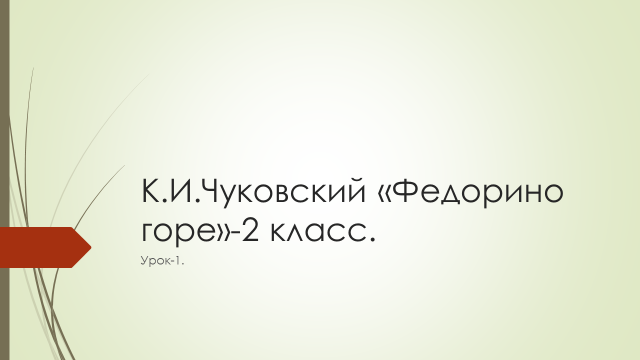 c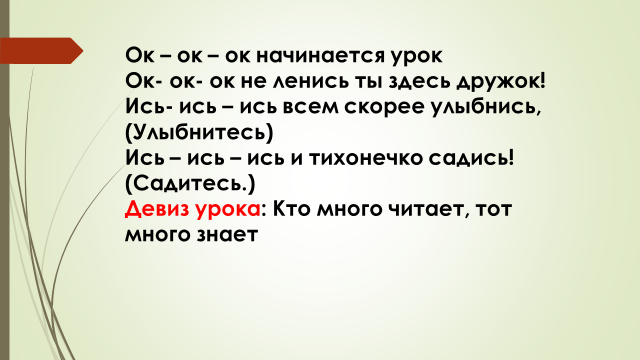 С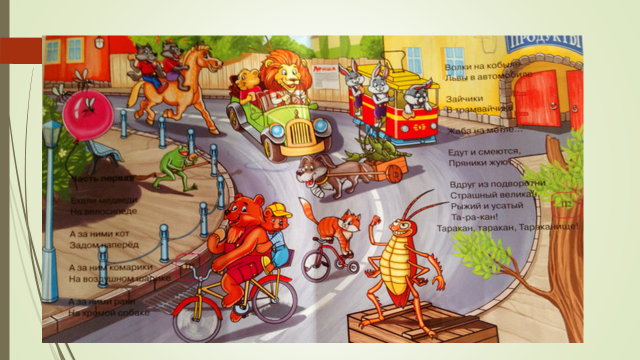 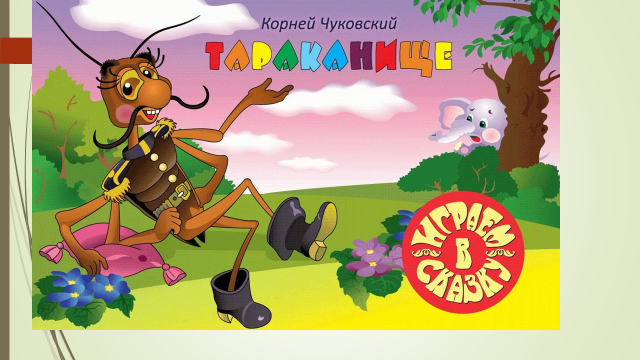 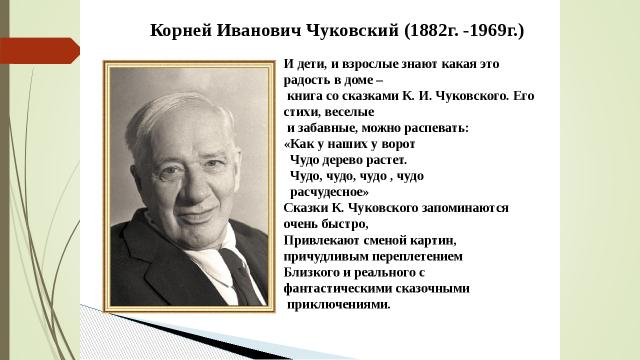 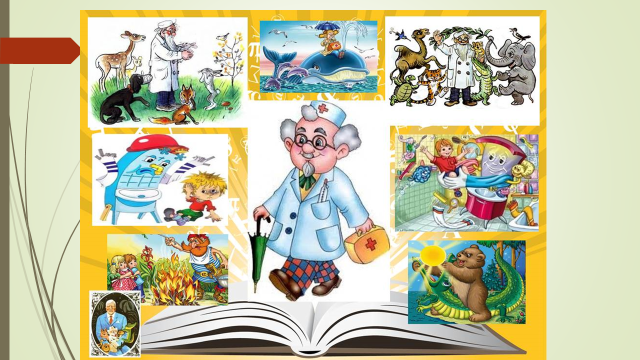 С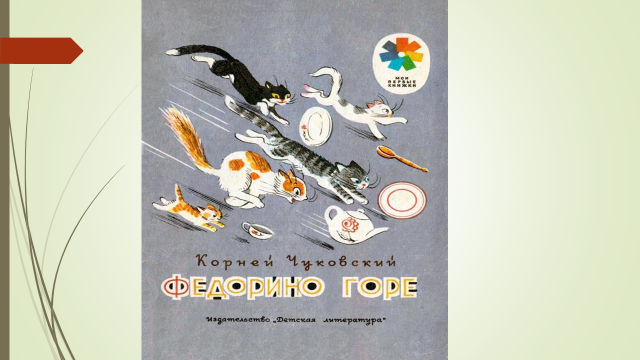 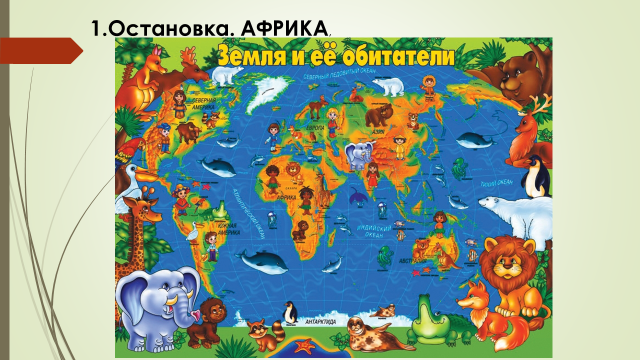 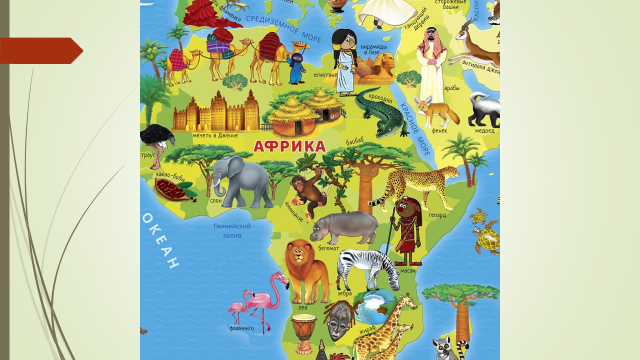 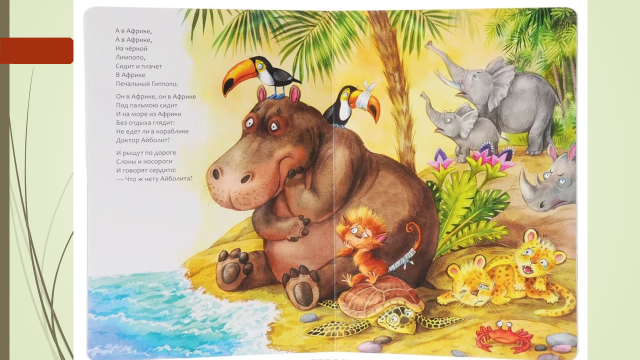 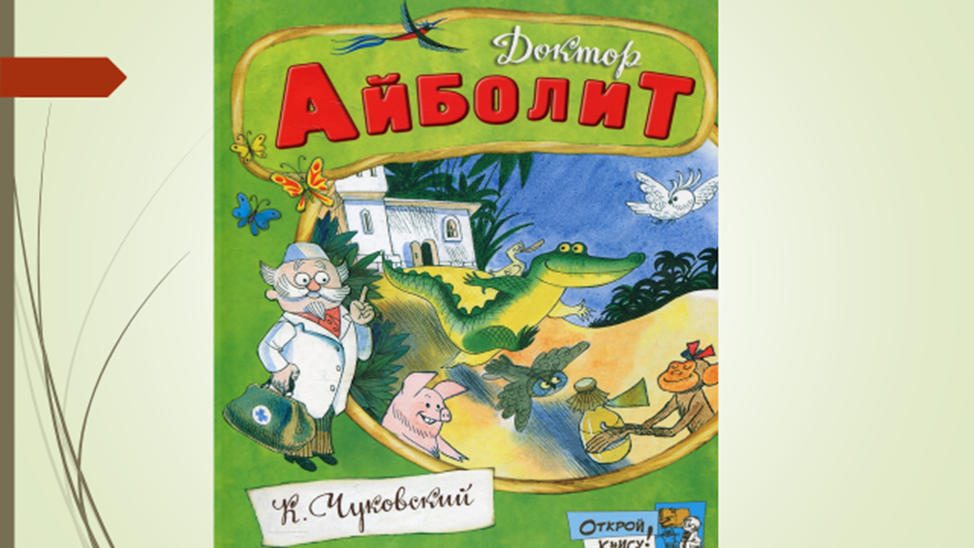 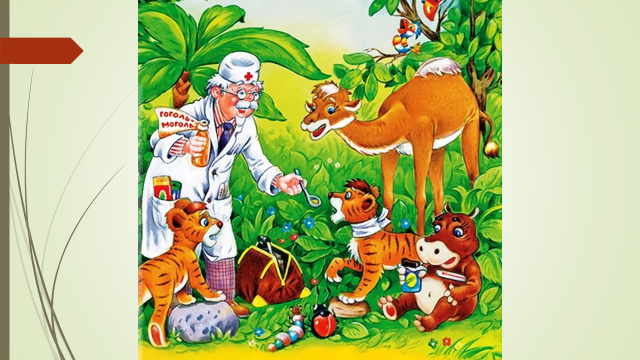 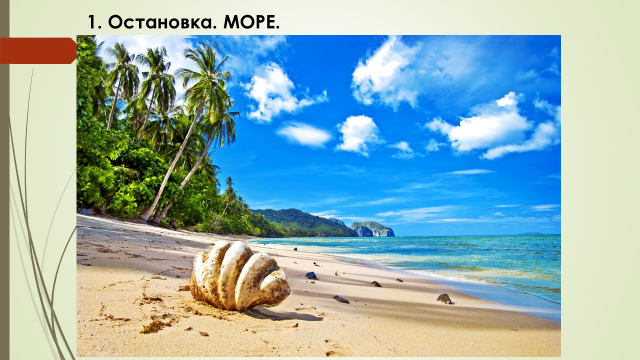 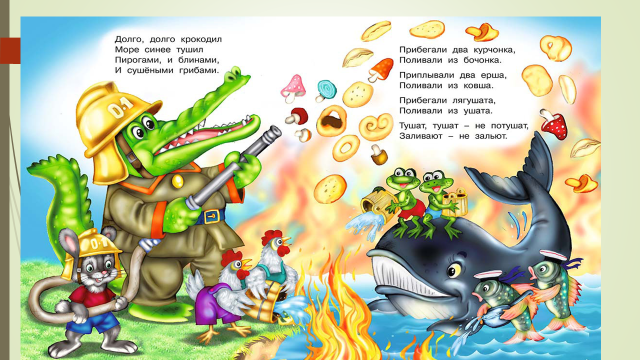 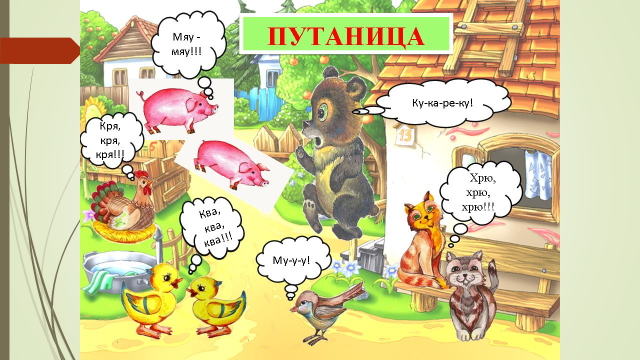 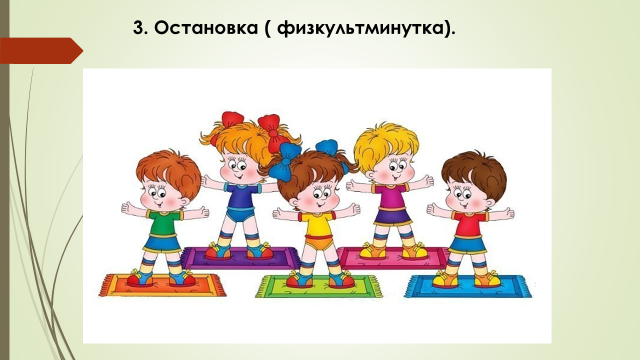 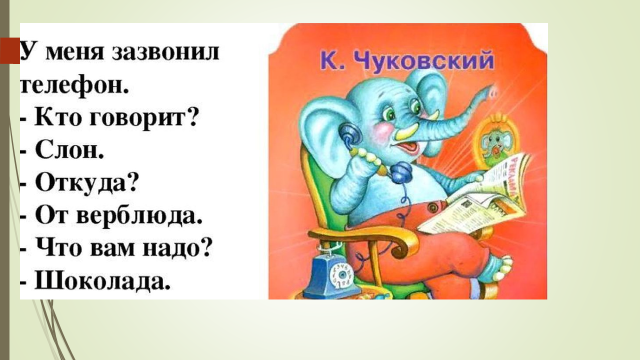 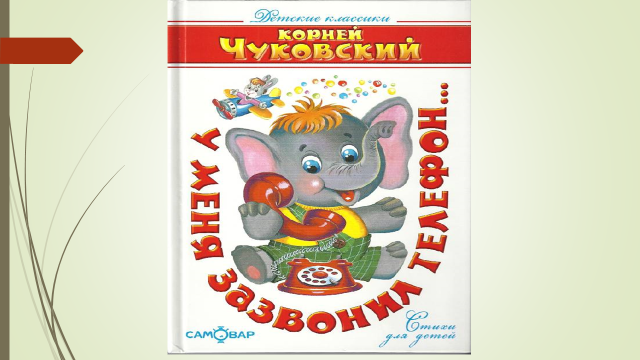 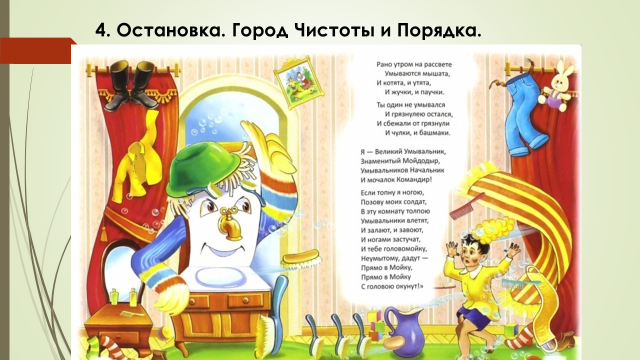 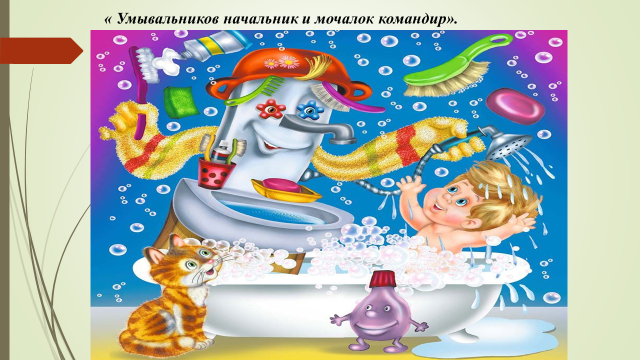 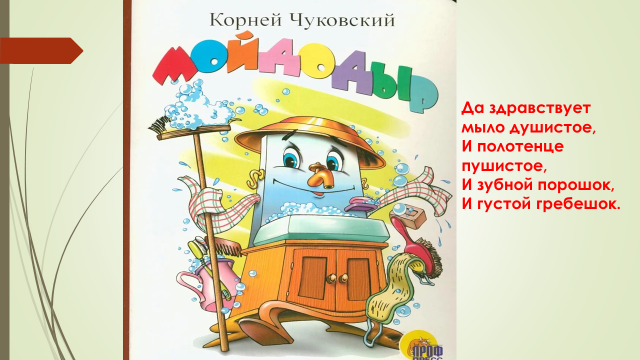 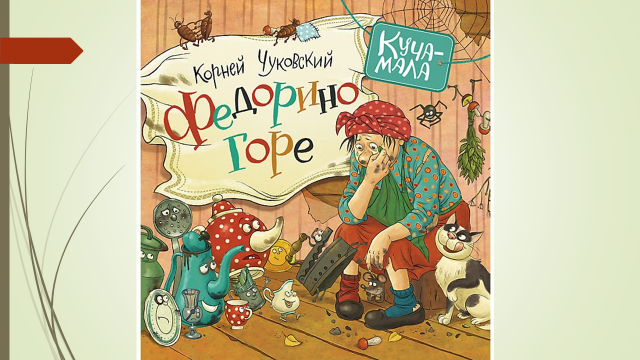 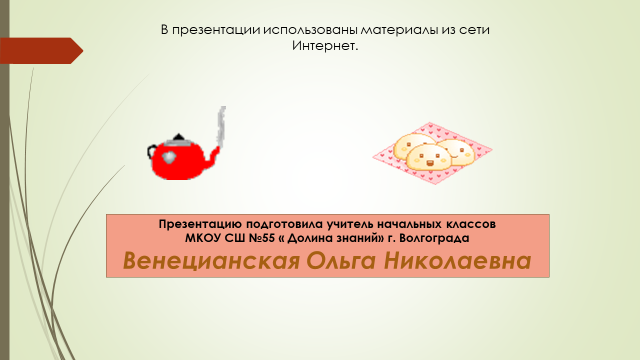 